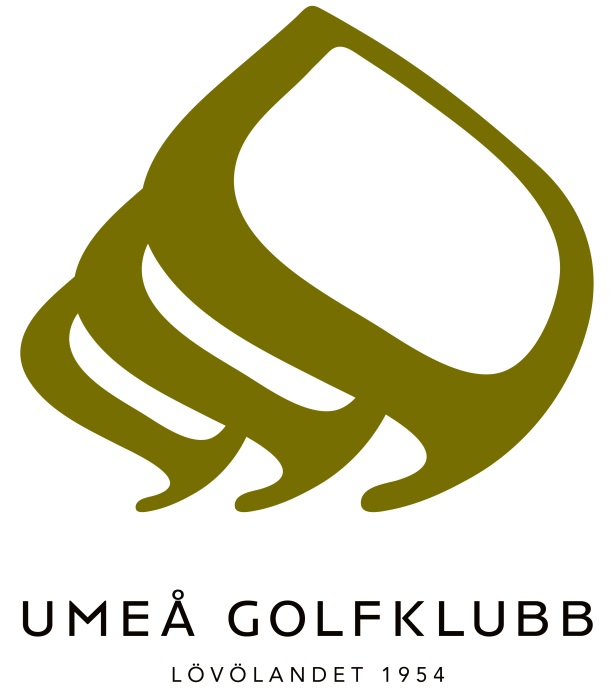 Singelkväll den 12 juniGolfkväll för dig som är singel och vill knyta nya bekantskaper.Måndag den 12 juni kl. 17.30 vid receptionen.Vi inleder kvällen med en 9-hålsrunda som vi mixar ihop efter ungefärlig ålder.Därefter bjuder på fika i golfrestaurangen (smörgås och kaffe/te)  Anmäl Dig på mingolf.se eller till kansliet om behöver hjälp med hur Min golf fungerar, senast måndagen den 30 maj.Glöm inte att meddela eventuella allergier/dieterVi syns på Golfbanan!Medlemskommittén